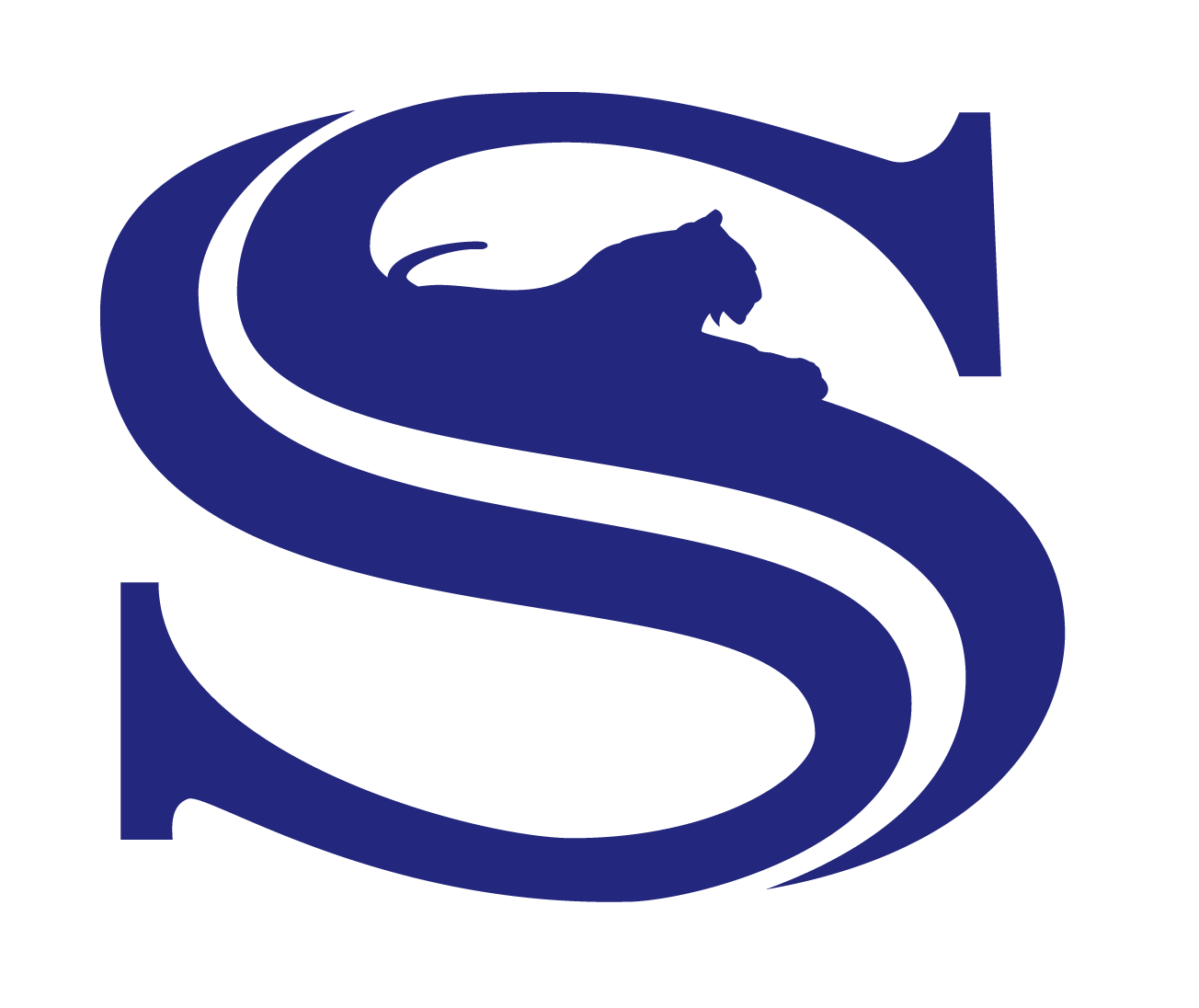 Roger C. Sullivan High School Local School CouncilMarch 22, 2021  3:15 p.m. Google Hangout        Family • Integrity • Service • Tenacity    MINUTESI. 	Call Meeting to OrderThe meeting was called to order at 3:27 p.m.II.	Roll Call/Establish QuorumMr. Thomas (principal), Ms. Chrisp (parent representative, LSC chair) , Mr. Clark (teacher representative), Ms. Guijosa (parent representative), Ms. Llorens (staff representative), Mr. Mathew (teacher representative), Ms. Mosak (community representative, LSC secretary).A quorum was present.III. 	AgendaThe Agenda was amended to specify $3,350 requested for sports transportation. A motion was made and seconded to approve the Agenda as amended. The motion was unanimously approved. IV.  	Public ParticipationThere were no public comments.V. 	Previous Minutes  A motion was made and seconded to approved the February 16, 2021 Minutes. The Minutes were unanimously approved.VI.  	Principal’s Report (Mr. Thomas)A.  Learning and Teaching*Return to In Person (Hybrid Learning) Mr. Thomas reported that the earliest date for in-person learning for students who opted-in would be April 19; principals are awaiting further guidance from CPS. An all-staff meeting is planned to discuss options.*Junior SAT and Senior SAT Make-Up Day, Tuesday April 13thThe test will be offered for juniors and seniors on April 13, when juniors are expected to come to the building. The school is awaiting guidance as to whether points will be taken off the scorecard if fewer than 95% of students attend.American Rescue Plan [moved from “public participation” section]Teacher Rebecca Coven reported that Raise Your Hand (RYH) has launched a “Trust, Learning, Care” campaign focused on improving the CPS remote learning plan, and is gathering public comments about how the $1.8 billion CPS will receive from the American Rescue Plan should be spent. A Town Hall will be held on April 6, 2021. RYH is asking for LSC support for these efforts. The LSC agreed to support the efforts.Mr. Thomas indicated that the school budget has not yet been received from CPS.B. Culture and Climate*Year-to-Date Attendance, Ms. Llorens UpdateAverage attendance remains the same and is similar to that of other schools in the network. Ms. Llorens wants to start thinking about how to increase attendance of LatinX students as they seem to be trailing. Students and parents are being called constantly. Mr. Thomas reported that the debit card rollout has been challenging as a lot of mail gets returned. School supports are tied to how many days students are participating in virtual learning.*Sports Update Basketball season has just finished, with the girls’ l team 0-9 and boys 6-3. Boys' football and soccer are starting.*LSC Student Representative ElectionThe election was held and ballots are being certified. A student forum was well attended.C. Operations *Principal ContractLSC members were requested to come to the school and sign the form for the principal contract.*Capital Project UpdateCompletion of the new science labs has been delayed due to electrical issues. The labs should be operational as classroom settings by the time students return although they may not fully functional as labs.*Clinic The clinic is open Tuesday, Wednesday and Thursday for flu shots, sports physicals, compliance etc. The numbers to book appointments are (phone) 312-517-2590, (google text) 224-325-5389.VII. 	New BusinessBudget Items for Vote*CTE ApplicationsThe application for new programs deadline is April 30. An application will be submitted for marketing in conjunction with Entrepreneurship. Other ideas discussed included auto mechanics, culinary, cosmetology and preparation for future teachers. Next year would be a planning year, with students accepted into the programs from 8th and 9th grades. *Budget Items for VoteA motion was made and seconded to approve the two budget requests: $720 for masks for football helmets, and $3,350 for sports transportation fees. Both budget requests were unanimously approved.* Spend Down Funds for SY21The LSC agreed that Mr. Thomas can move forward to get bids for two projects: creating a counseling suite so that clinicians can, as required, serve students one-on-one; and re-doing the boys’ and girls’ locker rooms. *Senior GraduationMr. Thomas is reviewing the guidance which just arrived. VIII. 	Student Voice Committee Share Out (Ms. Thorpe)The Student Voice Committee, Student Council and Black Excellence Committee will participate in a Student Leadership Summit on April 7th, organized by the Democracy Schools team. The Summit aims to clarify and coordinate the work of different student groups to amplify student voice overall.IX. 	PPLC UpdateThe last two meetings started a CIWP process approved by Mr. Thomas. A remote learning survey is gathering information about teachers and their practices to make sure students get screen breaks. The PPLC wants to get more diverse student teachers, and also aims to have the work on diversity highlighted on the school website.X.  	Adjournment* Next LSC Meeting date and timeThe next meeting will be April 19, 2021 at 3:15 p.m.*AdjournThe meeting was adjourned at 5:15p.m.Respectfully submitted,Esther Mosak, Secretary